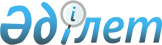 "2010-2012 жылдарға арналған аудандық бюджет туралы" Қазалы аудандық мәслихатының 2009 жылғы 23 желтоқсандағы ХХІ сессиясының N 169 шешіміне өзгерістер мен толықтырулар енгізу туралы
					
			Күшін жойған
			
			
		
					Қызылорда облысы Қазалы аудандық мәслихатының 2010 жылғы 30 шілдедегі N 220 шешімі. Қызылорда облысының Әділет департаменті Қазалы ауданының Әділет басқармасында 2010 жылы 01 қыркүйекте N 10-4-125 тіркелді. Күші жойылды - Қызылорда облысы Қазалы аудандық мәслихатының 2011 жылғы 04 наурыздағы N 272 шешімімен      Ескерту. Күші жойылды - Қызылорда облысы Қазалы аудандық мәслихатының 2011.03.04 N 272 шешімімен.

      Қазақстан Республикасының 2008 жылғы 4 желтоқсандағы Бюджет кодексіне және "Қазақстан Республикасындағы жергілікті мемлекеттік басқару және өзін-өзі басқару туралы" Қазақстан Республикасының 2001 жылғы 23 қаңтардағы Заңының 6 бабына сәйкес Қазалы аудандық Мәслихаты ШЕШІМ ЕТЕДІ:



      1. "2010-2012 жылдарға арналған аудандық бюджет туралы" Қазалы аудандық Мәслихатының 2009 жылғы 23 желтоқсандағы ХХІ сессиясының N 169 шешіміне (нормативтік құқықтық кесімдердің мемлекеттік тіркеу тізілімінде 2009 жылғы 29 желтоқсанда 10-4-107 нөмірімен тіркелген, аудандық "Қазалы" газетінің 2010 жылғы 6 қаңтардағы N 1, 2, 3, 4 санында жарияланған), мынадай өзгерістер мен толықтырулар енгізілсін:

      1-тармақтағы:

      1) тармақшадағы:

      "5 955 658" деген сандар "6 042 658" деген сандармен ауыстырылсын;

      "700 525" деген сандар "786 325" деген сандармен ауыстырылсын;

      "1 700" деген сандар "2 900" деген сандармен ауыстырылсын;

      2) тармақшадағы:

      "6 025 299" деген сандар "6 111 299" деген сандармен ауыстырылсын;

      8-тармақтағы:

      "630" деген сандар "13 030" деген сандармен ауыстырылсын;

      аталған шешім мынадай мазмұндағы 14-1-тармағымен толықтырылсын:

      "14-1. 451-006 "Тұрғын үй көмегі" бағдарламасы 14 000 мың теңгеге, 123-011 "Елді мекендерді абаттандыру мен көгалдандыру" бағдарламасы 335 мың теңгеге, 463-006 "Аудандық маңызы бар қалалардың, кенттердің, ауылдардың (селолардың), ауылдық (селолық) округтердің шекарасын белгілеу кезінде жүргізілетін жерге орналастыру" бағдарламасы 156 мың теңгеге азайтылып, сонымен қатар аудандық бюджеттің кірістер бөлігінің ұлғаюы есебінен 87 000 мың теңге, жиыны 101491 мың теңге төмендегі бағдарламаларға бағытталсын:

      112-001 "Аудан (облыстық маңызы бар қала) мәслихатының қызметін қамтамасыз ету жөніндегі қызметтер" бағдарламасына 1 613 мың теңге;

      112-004 "Мемлекеттік органдарды материалдық-техникалық жарақтандыру" бағдарламасына 800 мың теңге;

      122-006 "Аудан (облыстық маңызы бар қала) ауқымындағы төтенше жағдайлардың алдын алу және оларды жою" бағдарламасына 9 000 мың теңге;

      464-003 "Жалпы білім беру" бағдарламасына 21 000 мың теңге;

      467-019 "Тұрғын үй салу" бағдарламасына 3 442 мың теңге;

      458-026 "Ауданның (облыстық маңызы бар қаланың) коммуналдық меншігіндегі жылу жүйелерін қолдануды ұйымдастыру" бағдарламасына 51 000 мың теңге;

      123-011 "Елді мекендерді абаттандыру мен көгалдандыру" бағдарламасына 800 мың теңге;

      473-001 "Жергілікті деңгейде ветеринария саласындағы мемлекеттік саясатты іске асыру жөніндегі қызметтер" бағдарламасына 786 мың теңге;

      473-004 "Мемлекеттік органдарды материалдық-техникалық жарақтандыру" бағдарламасына 150 мың теңге;

      473-006 "Ауру жануарларды санитарлық союды ұйымдастыру" бағдарламасына 500 мың теңге;

      452-012 "Ауданның (облыстық маңызы бар қаланың) жергілікті атқарушы органының резерві" бағдарламасына 12 400 мың теңге".

      аталған шешім мынадай мазмұндағы 15-2-тармағымен толықтырылсын:

      "464-003 "Жалпы білім беру" бағдарламасы 11068 мың теңгеге азайтылып, 464-009 "Мектепке дейінгі тәрбие ұйымдарының қызметін қамтамасыз ету" бағдарламасы 4 370 мың теңгеге, 464-006 "Балаларға қосымша білім беру" бағдарламасы 6 698 мың теңгеге көбейтілсін;

      451-005 "Мемлекеттік атаулы әлеуметтік көмек" бағдарламасы 9 263 мың теңгеге, 451-006 "Тұрғын үй көмегі" бағдарламасы 1 873 мың теңгеге, 451-016 "18 жасқа дейінгі балаларға мемлекеттік жәрдемақылар" бағдарламасы 7 864 мың теңгеге азайтылып, 451-002 "Еңбекпен қамту бағдарламасы" 9 000 мың теңгеге, 451-007" Жергілікті өкілетті органдардың шешімі бойынша мұқтаж азаматтардың жекелеген топтарына әлеуметтік көмек" бағдарламасы 2 656 мың теңгеге, 451-010 "Үйден тәрбиеленіп оқытылатын мүгедек балаларды материалдық қамтамасыз ету" бағдарламасы 903 мың теңгеге, 451-014 "Мұқтаж азаматтарға үйде әлеуметтiк көмек көрсету" бағдарламасы 1 867 мың теңгеге, 451-001 "Жергілікті деңгейде халық үшін әлеуметтік бағдарламаларды жұмыспен қамтуды қамтамасыз етуді іске асыру саласындағы мемлекеттік саясатты іске асыру жөніндегі қызметтер" бағдарламасы 3 804 мың теңгеге, 451-011 "Жәрдемақыларды және басқа да әлеуметтік төлемдерді есептеу, төлеу мен жеткізу бойынша қызметтерге ақы төлеу" бағдарламасы 420 мың теңгеге, 451-022 "Мемлекеттік органдарды материалдық-техникалық жарақтандыру" бағдарламасы 350 мың теңгеге көбейтілсін;

      455-003 "Мәдени-демалыс жұмысын қолдау" бағдарламасы 3 125 мың теңгеге азайтылып, 456-002 "Газеттер мен журналдар арқылы мемлекеттiк ақпараттық саясат жүргізу жөніндегі қызметтер" бағдарламасы 2 125 мың теңгеге, 452-014 "Заңды тұлғалардың жарғылық капиталын қалыптастыру немесе ұлғайту" бағдарламасы 1 000 мың теңгеге көбейтілсін;

      458-012 "Сумен жабдықтау және су бөлу жүйесінің қызмет етуі" бағдарламасы 1 500 мың теңгеге азайтылып, 458-023 "Автомобиль жолдарының жұмыс істеуін қамтамасыз ету" бағдарламасы 1 500 мың теңгеге көбейтілсін;

      123-001 "Қаладағы ауданның, аудандық маңызы бар қаланың, кент, ауыл (село), ауылдық (селолық) округ әкімінің қызметін қамтамасыз ету жөніндегі қызметтер" бағдарламасы 544 мың теңгеге азайтылып, 473-001 "Жергілікті деңгейде ветеринария саласындағы мемлекеттік саясатты іске асыру жөніндегі қызметтер" бағдарламасы 470 мың теңгеге, 458-001 "Жергілікті деңгейде тұрғын үй-коммуналдық шаруашылығы, жолаушылар көлігі және автомобиль жолдары саласындағы мемлекеттік саясатты іске асыру жөніндегі қызметтер" бағдарламасы 74 мың теңгеге көбейтілсін".

      аталған шешімнің 1-қосымшасы осы шешімнің 1-қосымшасына сәйкес жаңа редакцияда жазылсын;

      аталған шешімнің 6-қосымшасы осы шешімнің 2-қосымшасына сәйкес жаңа редакцияда жазылсын.



      2. Осы шешім 2010 жылдың 1 қаңтарынан бастап қолданысқа енгізіледі.      Аудандық Мәслихаттың кезектен тыс 

      ХХVІІІ сессиясының төрағасы                      К. Алиасқаров      Аудандық Мәслихат хатшысы                        Т. Бөріқұлақов      2010 жылғы "30" шілдедегі

кезектен тыс ХХVІІІ сессиясының

N 220 нормативтік құқықтық кесімге

1-қосымша 

2010 жылға арналған аудандық бюджет      2010 жылғы "30" шілдедегі

кезектен тыс ХХҮІІІ сессиясының

N220 нормативтік құқықтық кесімге

2-қосымша 

Қала, кент, ауылдық округі әкімі аппараттары бюджеттік бағдарлама әкімшілері бойынша 2010 жылға арналған жеке жоспарларының қаржылар көлемі/мың теңге/
					© 2012. Қазақстан Республикасы Әділет министрлігінің «Қазақстан Республикасының Заңнама және құқықтық ақпарат институты» ШЖҚ РМК
				СанатыСанатыСанатыСанатыСомасы, мың теңге
СыныбыСыныбыСыныбыIшкi сыныбыIшкi сыныбыАтауы
1. КІРІСТЕР60426581Салықтық түсімдер78632501Табыс салығы3233682Жеке табыс салығы32336803Әлеуметтiк салық2985701Әлеуметтік салық29857004Меншiкке салынатын салықтар1476671Мүлiкке салынатын салықтар1167163Жер салығы55974Көлiк құралдарына салынатын салық249845Бірыңғай жер салығы37005Тауарларға, жұмыстарға және қызметтерге салынатын iшкi салықтар138002Акциздер50003Табиғи және басқа ресурстарды пайдаланғаны үшiн түсетiн түсiмдер20004Кәсiпкерлiк және кәсiби қызметтi жүргiзгенi үшiн алынатын алымдар62005Ойын бизнесіне салық60008Заңдық мәнді іс-әрекеттерді жасағаны және (немесе) оған уәкілеттігі бар мемлекеттік органдар немесе лауазымды адамдар құжаттар бергені үшін алынатын міндетті төлемдер29201Мемлекеттік баж29202Салықтық емес түсiмдер290001Мемлекеттік меншіктен түсетін кірістер7005Мемлекет меншігіндегі мүлікті жалға беруден түсетін кірістер70006Басқа да салықтық емес түсiмдер22001Басқа да салықтық емес түсiмдер22003Негізгі капиталды сатудан түсетін түсімдер300003Жердi және материалдық емес активтердi сату30001Жерді сату30004Трансферттердің түсімдері525043302Мемлекеттiк басқарудың жоғары тұрған органдарынан түсетiн трансферттер52504332Облыстық бюджеттен түсетiн трансферттер5250433Функционалдық топФункционалдық топФункционалдық топФункционалдық топСомасы, мың теңге
Бюджеттік бағдарламалардың әкiмшiсiБюджеттік бағдарламалардың әкiмшiсiБюджеттік бағдарламалардың әкiмшiсiБағдарламаБағдарламаАтауы
2.ШЫҒЫНДАР61112991Жалпы сипаттағы мемлекеттiк қызметтер 309989112Аудан (облыстық маңызы бар қала) мәслихатының аппараты20326001Аудан (облыстық маңызы бар қала) мәслихатының қызметін қамтамасыз ету жөніндегі қызметтер19526004Мемлекеттік органдарды материалдық-техникалық жарақтандыру800122Аудан (облыстық маңызы бар қала) әкімінің аппараты61917001Аудан (облыстық маңызы бар қала) әкімінің қызметін қамтамасыз ету жөніндегі қызметтер61917123Қаладағы аудан, аудандық маңызы бар қала, кент, ауыл (село), ауылдық (селолық) округ әкімінің аппараты196624001Қаладағы ауданның, аудандық маңызы бар қаланың, кент, ауыл (село), ауылдық (селолық) округ әкімінің қызметін қамтамасыз ету жөніндегі қызметтер194314023Мемлекеттік органдарды материалдық-техникалық жарақтандыру2310452Ауданның (облыстық маңызы бар қаланың) қаржы бөлімі15013001Аудандық (облыстық маңызы бар қала) бюджетті орындау және коммуналдық меншікті басқару саласындағы мемлекеттік саясатты іске асыру жөніндегі қызметтер15013453Ауданның (облыстық маңызы бар қаланың) экономика және бюджеттік жоспарлау бөлімі16109001Экономикалық саясатты, мемлекеттік жоспарлау жүйесін қалыптастыру мен дамыту және ауданды (облыстық маңызы бар қаланы) басқару саласындағы мемлекеттік саясатты іске асыру жөніндегі қызметтер 161092Қорғаныс10968122Аудан (облыстық маңызы бар қала) әкімінің аппараты10968005Жалпыға бірдей әскери міндетті атқару шеңберіндегі іс-шаралар1968122Аудан (облыстық маңызы бар қала) әкімінің аппараты9000006Аудан (облыстық маңызы бар қала) ауқымындағы төтенше жағдайлардың алдын алу және оларды жою90003Қоғамдық тәртіп, қауіпсіздік, құқықтық, сот, қылмыстық-атқару қызметі2504458Ауданның (облыстық маңызы бар қаланың) тұрғын үй-коммуналдық шаруашылығы, жолаушылар көлігі және автомобиль жолдары бөлімі2504021Елді мекендерде жол жүрісі қауіпсіздігін қамтамасыз ету25044Бiлiм беру4342825464Ауданның (облыстық маңызы бар қаланың) білім бөлімі348611009Мектепке дейінгі тәрбие ұйымдарының қызметін қамтамасыз ету348611464Ауданның (облыстық маңызы бар қаланың) білім бөлімі2907364003Жалпы білім беру2816076006Балаларға қосымша білім беру91288464Ауданның (облыстық маңызы бар қаланың) білім бөлімі149162001Жергілікті деңгейде білім беру саласындағы мемлекеттік саясатты іске асыру жөніндегі қызметтер18316005Ауданның (облыстық маңызы бар қаланың) мемлекеттік білім беру мекемелері үшін оқулықтар мен оқу-әдiстемелiк кешендерді сатып алу және жеткізу16176007Аудандық (қалалық) ауқымдағы мектеп олимпиадаларын және мектептен тыс іс-шараларды өткiзу176011Өңірлік жұмыспен қамту және кадрларды қайта даярлау стратегиясын іске асыру шеңберінде білім беру объектілерін күрделі, ағымды жөндеу114494467Ауданның (облыстық маңызы бар қаланың) құрылыс бөлімі937688037Білім беру объектілерін салу және реконструкциялау9376885Денсаулық сақтау300123Қаладағы аудан, аудандық маңызы бар қала, кент, ауыл (село), ауылдық (селолық) округ әкімінің аппараты300002Ерекше жағдайларда сырқаты ауыр адамдарды дәрігерлік көмек көрсететін ең жақын денсаулық сақтау ұйымына жеткізуді ұйымдастыру3006Әлеуметтiк көмек және әлеуметтiк қамсыздандыру440658451Ауданның (облыстық маңызы бар қаланың) жұмыспен қамту және әлеуметтік бағдарламалар бөлімі395988002Еңбекпен қамту бағдарламасы90441003Қайтыс болған Совет Одағының батырларын, "Халық қаһармандарын", Социалистік Еңбек ерлерін, Даңқ Орденінің үш дәрежесімен және "Отан"орденімен марапатталған соғыс ардагерлері мен мүгедектерін жерлеу рәсімдері бойынша қызмет көрсету41004Ауылдық жерлерде тұратын денсаулық сақтау, білім беру, әлеуметтік қамтамасыз ету, мәдениет және спорт мамандарына отын сатып алуға Қазақстан Республикасының заңнамасына сәйкес әлеуметтік көмек көрсету12483005Мемлекеттік атаулы әлеуметтік көмек 23000006Тұрғын үй көмегі27562007Жергілікті өкілетті органдардың шешімі бойынша мұқтаж азаматтардың жекелеген топтарына әлеуметтік көмек362900091999 жылдың 26 шілдесінде "Отан", "Даңқ" ордендерімен марапатталған, "Халық Қаһарманы" атағын және республиканың құрметті атақтарын алған азаматтарды әлеуметтік қолдау400010Үйден тәрбиеленіп оқытылатын мүгедек балаларды материалдық қамтамасыз ету3018014Мұқтаж азаматтарға үйде әлеуметтiк көмек көрсету3807301618 жасқа дейінгі балаларға мемлекеттік жәрдемақылар124396017Мүгедектерді оңалту жеке бағдарламасына сәйкес, мұқтаж мүгедектерді міндетті гигиеналық құралдармен қамтамасыз етуге және ымдау тілі мамандарының, жеке көмекшілердің қызмет көрсетуі11990019Ұлы Отан соғысындағы Жеңістің 65 жылдығына орай Ұлы Отан соғысының қатысушылары мен мүгедектеріне Тәуелсіз Мемлекеттер Достастығы елдері бойынша, Қазақстан Республикасының аумағы бойынша жол жүруін, сондай-ақ оларға және олармен бірге жүретін адамдарға Мәскеу, Астана қалаларында мерекелік іс-шараларға қатысуы үшін тамақтануына, тұруына, жол жүруіне арналған шығыстарын төлеуді қамтамасыз ету5877020Ұлы Отан соғысындағы Жеңістің 65 жылдығына орай Ұлы Отан соғысының қатысушылары мен мүгедектеріне, сондай-ақ оларға теңестірілген, оның ішінде майдандағы армия құрамына кірмеген, 1941 жылғы 22 маусымнан бастап 1945 жылғы 3 қыркүйек аралығындағы кезеңде әскери бөлімшелерде, мекемелерде, әскери-оқу орындарында әскери қызметтен өткен, запасқа босатылған (отставка), "1941-1945 жж. Ұлы Отан соғысында Германияны жеңгенi үшiн" медалімен немесе "Жапонияны жеңгені үшін" медалімен марапатталған әскери қызметшілерге, Ұлы Отан соғысы жылдарында тылда кемінде алты ай жұмыс істеген (қызметте болған) адамдарға біржолғы материалдық көмек төлеу22417451Ауданның (облыстық маңызы бар қаланың) жұмыспен қамту және әлеуметтік бағдарламалар бөлімі44670001Жергілікті деңгейде халық үшін әлеуметтік бағдарламаларды жұмыспен қамтуды қамтамасыз етуді іске асыру саласындағы мемлекеттік саясатты іске асыру жөніндегі қызметтер42266011Жәрдемақыларды және басқа да әлеуметтік төлемдерді есептеу, төлеу мен жеткізу бойынша қызметтерге ақы төлеу2054022Мемлекеттік органдарды материалдық-техникалық жарақтандыру3507Тұрғын үй-коммуналдық шаруашылық301802467Ауданның (облыстық маңызы бар қаланың) құрылыс бөлімі25010003Мемлекеттік коммуналдық тұрғын үй қорының тұрғын үй құрылысы және (немесе) сатып алу11868019Тұрғын үй салу13142123Қаладағы аудан, аудандық маңызы бар қала, кент, ауыл (село), ауылдық (селолық) округ әкімінің аппараты565014Елді мекендерді сумен жабдықтауды ұйымдастыру565458Ауданның (облыстық маңызы бар қаланың) тұрғын үй-коммуналдық шаруашылығы, жолаушылар көлігі және автомобиль жолдары бөлімі175452012Сумен жабдықтау және су бөлу жүйесінің қызмет етуі 250026Ауданның (облыстық маңызы бар қаланың) коммуналдық меншігіндегі жылу жүйелерін қолдануды ұйымдастыру51000030Өңірлік жұмыспен қамту және кадрларды қайта даярлау стратегиясын іске асыру шеңберінде инженерлік коммуникациялық инфрақұрылымды жөндеу және елді-мекендерді көркейту74202033Инженерлік-коммуникациялық инфрақұрылымды дамыту, орналастыру және (немесе) сатып алу50000467Ауданның (облыстық маңызы бар қаланың) құрылыс бөлімі6556006Сумен жабдықтау жүйесін дамыту6556123Қаладағы аудан, аудандық маңызы бар қала, кент, ауыл (село), ауылдық (селолық) округ әкімінің аппараты9421903123008Елді мекендерде көшелерді жарықтандыру28034009Елді мекендердің санитариясын қамтамасыз ету7267010Жерлеу орындарын күтіп-ұстау және туысы жоқ адамдарды жерлеу1100011Елді мекендерді абаттандыру мен көгалдандыру578188Мәдениет, спорт, туризм және ақпараттық кеңістiк181515455Ауданның (облыстық маңызы бар қаланың) мәдениет және тілдерді дамыту бөлімі93002003Мәдени-демалыс жұмысын қолдау93002465Ауданның (облыстық маңызы бар қаланың) Дене шынықтыру және спорт бөлімі4523006Аудандық (облыстық маңызы бар қалалық) деңгейде спорттық жарыстар өткiзу1053007Әртүрлi спорт түрлерi бойынша аудан (облыстық маңызы бар қала) құрама командаларының мүшелерiн дайындау және олардың облыстық спорт жарыстарына қатысуы3470455Ауданның (облыстық маңызы бар қаланың) мәдениет және тілдерді дамыту бөлімі47362006Аудандық (қалалық) кiтапханалардың жұмыс iстеуi47362456Ауданның (облыстық маңызы бар қаланың) ішкі саясат бөлімі6217002Газеттер мен журналдар арқылы мемлекеттiк ақпараттық саясат жүргізу жөніндегі қызметтер6217455Ауданның (облыстық маңызы бар қаланың) мәдениет және тілдерді дамыту бөлімі9053001Жергілікті деңгейде тілдерді және мәдениетті дамыту саласындағы мемлекеттік саясатты іске асыру жөніндегі қызметтер9053456Ауданның (облыстық маңызы бар қаланың) ішкі саясат бөлімі11108001Жергілікті деңгейде ақпарат, мемлекеттілікті нығайту және азаматтардың әлеуметтік сенімділігін қалыптастыру саласында мемлекеттік саясатты іске асыру жөніндегі қызметтер10042003Жастар саясаты саласындағы өңірлік бағдарламаларды iске асыру1066465Ауданның (облыстық маңызы бар қаланың) Дене шынықтыру және спорт бөлімі10250001Жергілікті деңгейде денешынықтыру және спорт саласындағы мемлекеттік саясатты іске асыру жөніндегі қызметтер1025010Ауыл, су, орман, балық шаруашылығы, ерекше қорғалатын табиғи аумақтар, қоршаған ортаны және жануарлар дүниесін қорғау, жер қатынастары79667462Ауданның (облыстық маңызы бар қаланың) ауыл шаруашылығы бөлімі21308001Жергілікті деңгейде ауыл шаруашылығы саласындағы мемлекеттік саясатты іске асыру жөніндегі қызметтер7776099Республикалық бюджеттен берілетін нысаналы трансферттер есебiнен ауылдық елді мекендер саласының мамандарын әлеуметтік қолдау шараларын іске асыру13532473Ауданның (облыстық маңызы бар қаланың) ветеринария бөлімі7100001Жергілікті деңгейде ветеринария саласындағы мемлекеттік саясатты іске асыру жөніндегі қызметтер4942004Мемлекеттік органдарды материалдық-техникалық жарақтандыру370006Ауру жануарларды санитарлық союды ұйымдастыру1533007Қаңғыбас иттер мен мысықтарды аулауды және жоюды ұйымдастыру255463Ауданның (облыстық маңызы бар қаланың) жер қатынастары бөлімі8087001Аудан (облыстық маңызы бар қала) аумағында жер қатынастарын реттеу саласындағы мемлекеттік саясатты іске асыру жөніндегі қызметтер7482006Аудандық маңызы бар қалалардың, кенттердің, ауылдардың (селолардың), ауылдық (селолық) округтердің шекарасын белгілеу кезінде жүргізілетін жерге орналастыру605473Ауданның (облыстық маңызы бар қаланың) ветеринария бөлімі43172011Эпизоотияға қарсы іс-шаралар жүргізу4317211Өнеркәсіп, сәулет, қала құрылысы және құрылыс қызметі22221467Ауданның (облыстық маңызы бар қаланың) құрылыс бөлімі6651001Жергілікті деңгейде құрылыс саласындағы мемлекеттік саясатты іске асыру жөніндегі қызметтер6651468Ауданның (облыстық маңызы бар қаланың) сәулет және қала құрылысы бөлімі15570001Жергілікті деңгейде сәулет және қала құрылысы саласындағы мемлекеттік саясатты іске асыру жөніндегі қызметтер7541003Ауданның қала құрылысы даму аумағын және елді мекендердің бас жоспарлары схемаларын әзірлеу802912Көлiк және коммуникация149253123Қаладағы аудан, аудандық маңызы бар қала, кент, ауыл (село), ауылдық (селолық) округ әкімінің аппараты16409013Аудандық маңызы бар қалаларда, кенттерде, ауылдарда (селоларда), ауылдық (селолық) округтерде автомобиль жолдарының жұмыс істеуін қамтамасыз ету16409458Ауданның (облыстық маңызы бар қаланың) тұрғын үй-коммуналдық шаруашылығы, жолаушылар көлігі және автомобиль жолдары бөлімі50071023Автомобиль жолдарының жұмыс істеуін қамтамасыз ету50071458Ауданның (облыстық маңызы бар қаланың) тұрғын үй-коммуналдық шаруашылығы, жолаушылар көлігі және автомобиль жолдары бөлімі82773008Өңірлік жұмыспен қамту және кадрларды қайта даярлау стратегиясын іске асыру шеңберінде аудандық маңызы бар автомобиль жолдарын, қала және елді-мекендер көшелерін жөндеу және ұстау8277313Басқалар30143469Ауданның (облыстық маңызы бар қаланың) кәсіпкерлік бөлімі7835001Жергілікті деңгейде кәсіпкерлік пен өнеркәсіпті дамыту саласындағы мемлекеттік саясатты іске асыру жөніндегі қызметтер6835003Кәсіпкерлік қызметті қолдау1000452Ауданның (облыстық маңызы бар қаланың) қаржы бөлімі13030012Ауданның (облыстық маңызы бар қаланың) жергілікті атқарушы органының резерві13030458Ауданның (облыстық маңызы бар қаланың) тұрғын үй-коммуналдық шаруашылығы, жолаушылар көлігі және автомобиль жолдары бөлімі9278001Жергілікті деңгейде тұрғын үй-коммуналдық шаруашылығы, жолаушылар көлігі және автомобиль жолдары саласындағы мемлекеттік саясатты іске асыру жөніндегі қызметтер927815Трансферттер239454452Ауданның (облыстық маңызы бар қаланың) қаржы бөлімі239454006Пайдаланылмаған (толық пайдаланылмаған) нысаналы трансферттерді қайтару14348020Бюджет саласындағы еңбекақы төлеу қорының өзгеруіне байланысты жоғары тұрған бюджеттерге берілетін ағымдағы нысаналы трансферттер209274024Мемлекеттік органдардың функцияларын мемлекеттік басқарудың төмен тұрған деңгейлерінен жоғарғы деңгейлерге беруге байланысты жоғары тұрған бюджеттерге берілетін ағымдағы нысаналы трансферттер158323. Таза бюджеттік кредит беру95250Бюджеттік кредиттер9525010Ауыл, су, орман, балық шаруашылығы, ерекше қорғалатын табиғи аумақтар, қоршаған ортаны және жануарлар дүниесін қорғау, жер қатынастары95250462Ауданның (облыстық маңызы бар қаланың) ауыл шаруашылығы бөлімі95250008Ауылдық елді мекендердің әлеуметтік саласының мамандарын әлеуметтік қолдау шараларын іске асыру үшін жергілікті атқарушы органдарға берілетін бюджеттік кредиттер952504. Қаржы активтерімен жасалатын операциялар бойынша сальдо7500Қаржы активтерін сатып алу750013Басқалар7500452Ауданның (облыстық маңызы бар қаланың) қаржы бөлімі7500014Заңды тұлғалардың жарғылық капиталын қалыптастыру немесе ұлғайту75005.Бюджет тапшылығы (профициті)-1713916.Бюджет тапшылығын қаржыландыру (профицитті пайдалану)17139177Қарыздар түсімі9525001Мемлекеттік ішкі қарыздар952502Қарыз алу келісім-шарттары9525088Бюджет қаражаттарының пайдаланылатын қалдықтары7614101Бюджет қаражаты қалдықтары761411Бюджет қаражатының бос қалдықтары76141р/сАтауы
Барлығы
оның ішінде бағдарламалар бойынша
р/сҚаладағы аудан, аудан-дық маңызы бар қала-

ның, кент, ауыл (село), ауыл-

дық (село-лық) округ әкімі-нің қызме-тін қамта-масыз ету жөнін-дегі қызметтер
Мем-лекеттік органдарды материалдық-тех-никалық жарақтандыру
Ерекше жағдайлар да сырқа-ты ауыр адамдарды дәрігерлік көмек көрсе-тетін ең жақын денсау-лық сақтау ұйымы-на жеткізуді ұйымдастыру
Елді мекендерде су-

мен жаб-дықтауды ұйымдас-тыру
Елді мекендерде көше-лерді жарықтан-

дыру
Елді мекендердің санитариясын қам-тамасыз ету
Жер-леу орындарын күтіп-ұстау және туы-сы жоқ адамдар-ды жер-леу
Елді мекендер ді абаттандыру мен көгалдандыру
Аудандық маңызы бар қалаларда, кенттерде, ауылдарда (селоларда), ауылдық (селолық) округтерде автомобиль жолдарының жұмыс істеуін қамтамасыз ету
1
2
3
4
5
6
7
8
9
10
11
12
1"Әйтеке би кенті әкімінің аппараты" мемлекеттік мекемесі820152708111056540006346110031404114092"Қазалы қаласы әкімінің аппараты" мемлекеттік мекемесі 345871480911017289211201950003"Майлыбас ауылдық округі әкімінің аппараты" мемлекеттік мекемесі94956681110117415304"Қызылқұм ауылдық округі әкімінің аппараты" мемлекеттік мекемесі11007909311011746305"Бозкөл ауылдық округі әкімінің аппараты" мемлекеттік мекемесі 10794915011011743606"Аранды ауылдық округі әкімінің аппараты" мемлекеттік мекемесі10180808011011748167"Алға ауылдық округі әкімінің аппараты" мемлекеттік мекемесі10452861811011745508"Майдакөл ауылдық округі әкімінің аппараты" мемлекеттік мекемесі9638760411011747509"Арықбалық ауылдық округі әкімінің аппараты" мемлекеттік мекемесі1066677321101174165010"Көларық ауылдық округі әкімінің аппараты" мемлекеттік мекемесі105278263110117498011"Сарыкөл ауылдық округі әкімінің аппараты" мемлекеттік мекемесі100828080110117471812"Мұратбаев ауылдық округі әкімінің аппараты" мемлекеттік мекемесі98277852110117469113"Құмжиек ауылдық округі әкімінің аппараты" мемлекеттік мекемесі1135786711101001174130214"Қарашеңгел ауылдық округі әкімінің аппараты" мемлекеттік мекемесі96047737110117458315"Басықара ауылдық округі әкімінің аппараты" мемлекеттік мекемесі102108011110117491516"Өркендеу ауылдық округі әкімінің аппараты" мемлекеттік мекемесі105328800110117444817"Тасарық ауылдық округі әкімінің аппараты" мемлекеттік мекемесі102528608110117436018"Бірлік ауылдық округі әкімінің аппараты" мемлекеттік мекемесі88737246110117434319"Ақжона ауылдық округі әкімінің аппараты" мемлекеттік мекемесі88296984110117456120"Шакен ауылдық округі әкімінің аппараты" мемлекеттік мекемесі93367674110100117427821"Сарбұлақ ауылдық округі әкімінің аппараты" мемлекеттік мекемесі985475401101001174930Барлығы308117194314231030056528034726711005781816409